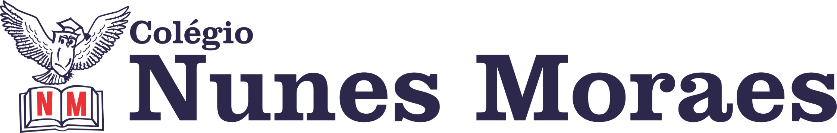 “ACREDITAR QUE TUDO PODE DAR CERTO É UMA FORMA DE PREPARAR O CAMINHO PARA QUE ALGO BOM ACONTEÇA! E É ISSO QUE EU CHAMO DE ESPERANÇA!”FELIZ SEGUNDA-FEIRA!1ª aula: 7:20h às 8:15h – MATEMÁTICA – PROFESSOR: DENILSON SOUSA 1° passo: Organize-se com seu material, livro de matemática, caderno, caneta, lápis e borracha.  2° passo: Acompanhe a videoaula com o professor Denilson Sousa.  Assista a aula no seguinte link:https://youtu.be/KACtcPJecCs(29 min.)3° passo: Copie em seu caderno, ou livro, as questões que o professor Denilson resolveu na videoaula. Resolver p. 70, Q.1Durante a resolução dessas questões o professor Denilson vai tirar dúvidas no WhatsApp (9.9165-2921)Faça foto das atividades que você realizou e envie para coordenação Eugenia (9.9105-8116)Essa atividade será pontuada para nota.2ª aula: 8:15h às 9:10h – GEOGRAFIA – PROFESSOR: ALISON ALMEIDA 1º passo: Faça a leitura das páginas: 47 a 49 grifando o que for importante. 2º passo: Faça o exercício. (SAS 3) Pág. 48 Quest. 01 e 023º passo: Faça a correção e tire dúvidas- Acesse ao Google Meet com o link disponibilizado pelo professor no grupo da turma- A correção será disponibilizada no grupo no final da aula.Durante a resolução dessas questões o professor Alison vai tirar dúvidas no WhatsApp (9.9107-4898)Faça foto das atividades que você realizou e envie para coordenação Eugenia (9.9105-8116)Essa atividade será pontuada para nota.Intervalo: 9:10h às 9:45h3ª aula: 9:45h às 10:40h - CIÊNCIAS – PROFESSORA: RAFAELLA CHAVESPasso 01 – Enviar a pós aula: Suplementar 3 – questões 6 e 8, páginas 52 e 53.Passo 02 – Correção da pós aula: Suplementar 3 – questões 6 e 8, páginas 52 e 53.Passo 03 – Leitura da abertura da unidade 4, páginas 2 e 3.Passo 04 – Acessar o link para assistir a vídeo aula, sobre a composição da atmosfera terrestre e a importância do efeito estufa. https://www.youtube.com/watch?v=wxGDDwF-2hU  (Duração 13:26 min).Passo 05 – Atividade de sala: Suplementar 4 – página 39, questões 4 e 5.ESTAREI DISPONÍVEL NO WHATSAPP PARA TIRAR SUAS DÚVIDAS.  Passo 06 – Enviar para o responsável da sala.Passo 07 – Atividade pós aula: Suplementar 4 – páginas 41 e 42, questões 9 e 10.ATENÇÂO: Atividade pós aula deverá ser fotografada e enviada por WhatsApp.Durante a resolução dessas questões a professora Rafaella vai tirar dúvidas no WhatsApp(9.9205-7894)Faça foto das atividades que você realizou e envie para coordenação Eugenia (9.9105-8116)Essa atividade será pontuada para nota.4ª aula: 10:40h às 11:35 h – INGLÊS – PROFESSOR: CARLOS ANJO 1º passo: Assistir a videoaula sobre o capítulo 14, resources;Link do vídeo: https://sastv.portalsas.com.br/#/channels/1/videos/11991 *opcional*Link do áudio: https://sastv.portalsas.com.br/#/channels/11/videos/11110 
2º passo: Resolver as questões das páginas *128 (qts. 1,2), 129 (qts.1-leitura, 2)*;3º passo: Acompanhar instruções do professor, correção e tirar dúvidas;4º passo: Enviar a foto da atividade de classe corrigida para a coordenação:	      Páginas *128 (qts. 1,2), 129 (qts.1-leitura, 2)*Durante a resolução dessas questões o professor Carlos vai tirar dúvidas no WhatsApp(9.9274-5798)Faça foto das atividades que você realizou e envie para coordenação Eugenia (9.9105-8116)Essa atividade será pontuada para nota.PARABÉNS POR SUA DEDICAÇÃO!